TESTI: Lääkehoidon sanastoa	 A	Kirjoita välineen nimi.	a _________________________________b _________________________________a		b c _________________________________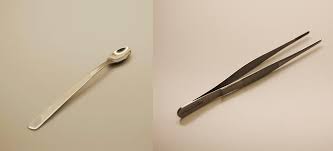 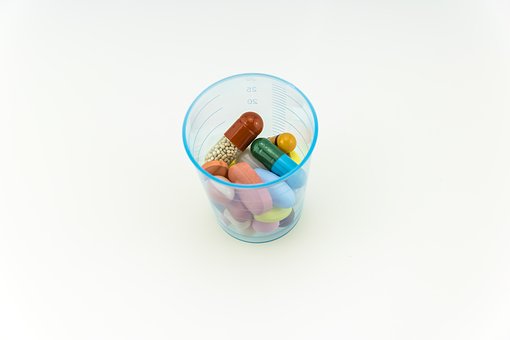 d _________________________________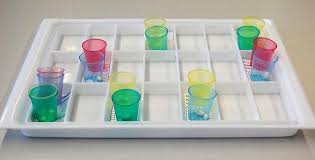 e _________________________________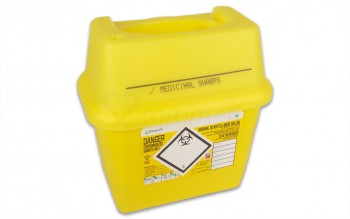 Nimi: _____________________________Kirjoita lääkehoitoon sopiva lause, jossa väline on mukana.a _______________________________________________________________________________________________________________________________________b _______________________________________________________________________________________________________________________________________c _____________________________________________________________________________________________________ __________________________________d _______________________________________________________________________________________________________________________________________ e ___________________________________________________________________________________________________________________________________________________________________________________________________________f _________________________________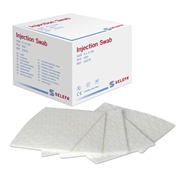 g _________________________________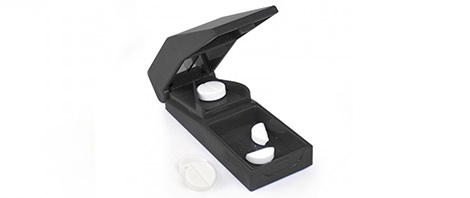 Täydennä sanat.Ka________________________ ei voi puolittaa, koska se saa aueta vasta suo______________________________.(Mihin? ↓)D__________________________ jaetaan lääkkeet yksi po____________________ kerrallaan. D_______________________ on lokero jokaista viikon_____________ ja kellon____________________ varten.Aamulääke on erivär________________ lääkelasissa kuin iltalääke.f _______________________________________________________________________________________________________________________________________g _______________________________________________________________________________________________________________________________________Nestemäistä lääkettä eli li____________ säilytetään pikkupullossa eli a_________________________________.Nestemäinen lääke (Mikä verbi?) v_________________________________ruis_______________________, sen jälkeen lääkeaine (Mikä verbi?) pi_________________________________inj_________________________neulallaih_________ a___________ tai l_________________________________.Potilas (Mikä verbi?) h___________________________ avaavaa lääkettä astmakiekosta.TESTI: Lääkehoidon sanastoa B		Nimi: _______________________________1. Kirjoita välineen nimi kuvan viereen.  Astian nimi on ___________________________.Ison astian nimi on _______________________.Astian nimi on _______________________________. Välineen nimi on ________________________________.	Pullon nimi on ____________________.	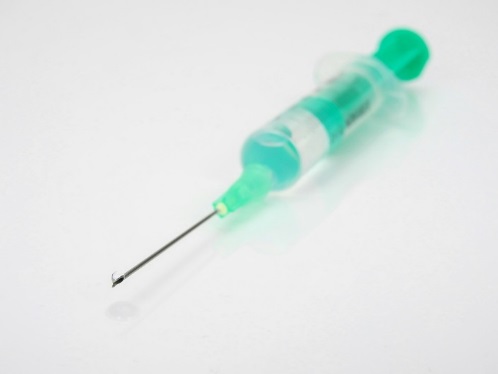 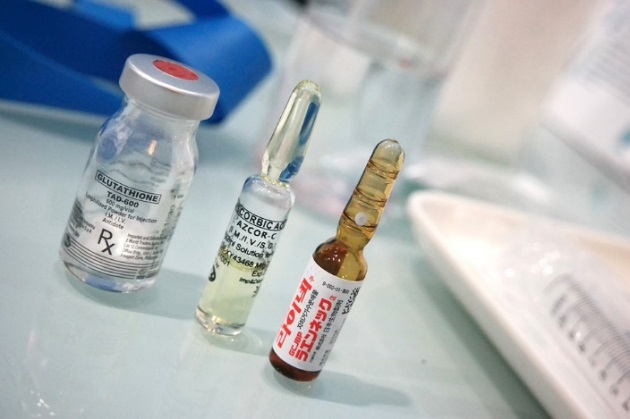 2. Kirjoita vastaus kysymykseen. Kirjoita kokonainen lause.a. Kysymys: Millä välineellä hoitaja ottaa tabletin lääkepakkauksesta? Vastaus: Hoitaja ___________________________________________________________ ____________________________________________________________________________________________________________________________________________________b. Kysymys: Mihin astiaan hoitaja laittaa aamulääkkeet?Vastaus: Hoitaja _______________________________________________________________________________________________________________________________________________________________________________________________________________c. Kysymys: Millä välineellä hoitaja vie lääkkeet potilaille?Vastaus: Hoitaja _______________________________________________________________________________________________________________________________________________________________________________________________________________d. Kysymys: Mitä hoitaja tekee käytetyille neuloille?Vastaus: Hoitaja ________________________________________________________________________________________________________________________________________________________________________________________________________________e. Kysymys: Mitä hoitaja tekee iholle ennen injektiota?Vastaus: Hoitaja ________________________________________________________________________________________________________________________________________________________________________________________________________________f. Kysymys: Miten hoitaja laittaa nestemäisen lääkkeen potilaaseen, kun lääkettä ei anneta suun kautta? Vastaus: Hoitaja ________________________________________________________________________________________________________________________________________________________________________________________________________________g. Kysymys: Mitä hoitaja tekee tabletille, kun asiakas tarvitsee puolikkaan?Vastaus: Hoitaja ________________________________________________________________________________________________________________________________________________________________________________________________________________TESTI: Lääkehoidon sanastoa C		Nimi: _______________________________1. Kirjoita vastaus kysymykseen.Kirjoita kokonainen lause.Käytä kuvassa olevan välineen nimeä.a. Kysymys: Millä välineellä hoitaja ottaa tabletin lääkepakkauksesta? Vastaus (vasen kuva): Hoitaja __________________________________________________________________________________________________________________________Vastaus (oikea kuva): Hoitaja __________________________________________________________________________________________________________________________b. Kysymys: Mihin astiaan hoitaja laittaa aamulääkkeet?Vastaus: Hoitaja _____________________________________________________________________________________________________________________________________c. Kysymys: Millä välineellä hoitaja vie lääkkeet potilaille?Vastaus: Hoitaja _____________________________________________________________________________________________________________________________________d. Kysymys: Mitä hoitaja tekee käytetyille neuloille?Vastaus: Hoitaja ______________________________________________________________________________________________________________________________________e. Kysymys: Mitä hoitaja tekee iholle ennen injektiota?Vastaus: Hoitaja ______________________________________________________________________________________________________________________________________f. Kysymys: Mitä hoitaja tekee tabletille, kun asiakas tarvitsee puolikkaan?Vastaus: Hoitaja ______________________________________________________________________________________________________________________________________2. Täydennä sanat.Mitä kapselille ei saa tehdä? Ka________________________ ei voi puolittaa.Miksi ei? Koska se saa aueta vasta suo______________________________.Mihin lääkkeet jaetaan? Ne jaetaan viikkodo_______________________. Kuinka usein? Lääk________________ jaetaan kerran ___________________________ yksi po_______________________________ kerrallaan. D_______________________ on lokero jokaista viikon_____________ ja kellon____________________ varten.Aamul______________ viedään erivärisessä lääkel__________________  kuin iltalääke.Nestemäistä lääkettä eli li____________ säilytetään pikkupullossa eli a_________________________________.Nestemäinen lääke (Mikä verbi?) v_________________________________ruis_______________________, sen jälkeen lääkeaine (Mikä verbi?) pi_________________________________inj_________________________neulalla (Mihin?)ih_________ a___________ tai l_________________________________.Potilas (Mikä verbi?) h___________________________ avaavaa lääkettä astmakiekosta.Vastaukset 2. Täydennä sanat.			Mitä kapselille ei saa tehdä? Ka__pselia______________ ei voi puolittaa.Miksi ei? Koska se saa aueta vasta suo_lessa/listossa________.Mihin lääkkeet jaetaan? Ne jaetaan viikkodo_settiin_________________. Kuinka usein? Lääk_keet_______________ jaetaan kerran ______viikossa______ yksi po____tilas______________________ kerrallaan. D__osetissa____ on lokero jokaista viikon__päivää__ ja kellon____aikaa________________ varten.Aamul___ääke___________ viedään erivärisessä lääkel_asissa_______ kuin iltalääke.Nestemäistä lääkettä eli li__uosta__________ säilytetään pikkupullossa eli a_____mpullissa____________________________.Nestemäinen lääke (Mikä verbi?) v__edetään_____________ruis___kuun____________________, sen jälkeen lääkeaine (Mikä verbi?) pi__stetään_________inj__ektio_______________________neulalla (Mihin?)ih__on_______ a____lle_______ tai l_ihakseen_______________.Potilas (Mikä verbi?) h___engittää___________________ avaavaa lääkettä astmakiekosta.